ACTA DE LA SESIÓN EXTRAORDINARIA NÚMERO 01 DE LA COMISIÓN EDILICIA PERMANENTE DE PARTICIPACIÓN CIUDADANA Y VECINAL. En Ciudad Guzmán, municipio de Zapotlán el Grande, Jalisco, siendo las 10:00 horas del día 30 del mes de agosto del año 2019, reunidos en la sala de juntas “Maria Elena Larios”, ubicada dentro de la planta baja del palacio municipal de esta ciudad, el suscrito  Mtro. Manuel de Jesús Jiménez Garma, en mi carácter de Regidor Presidente de la Comisión Edilicia Permanente de Participación Ciudadana y  Vecinal del H. Ayuntamiento de Zapotlán el Grande, Jalisco, hago constar la presencia de los regidores integrantes de las Comisiones Edilicias Permanentes de Participación Ciudadana y Vecinal como convocante y la de Hacienda Pública y de Patrimonio Municipal como coadyuvante, quienes fueron previamente convocadas mediante oficio 519/2019; en mi caractér de Presidente de la comisión convocante con las facultades que señala el articulo 27 de la Ley del Gobierno y la Administración Pública Municipal del Estado de Jalisco, en relación con el artículo 40,44, 47 Fracciones I,  II, 48 y demás relativos aplicables del Reglamento Interior del Ayuntamiento de Zapotlán el Grande, Jalisco, toda vez que existe Quórum legal para llevar a cabo la sesión de esta Comisión Edilicia, procedo al desahogo de la misma bajo los siguientes puntos del orden del día:LA PRESENTE FOJA  DE FIRMAS, FORMA PARTE INTEGRAL DEL ACTA DE LA SESIÓN EXTRAORDINARIA NÚMERO 01 DE LA COMISIÓN EDILICIA PERMANENTE DE PARTICIPACIÓN CIUDADANA Y VECINAL EN COADYUVANCIA CON LA COMISIÓN EDILICIA PERMANENTE DE HACIENDA PÚBLICA Y DE PATRIMONIO MUNICIPAL. CELEBRADA EL DÍA 30 DE AGOSTO DEL AÑO 2019. LA CUAL CONSTA DE 8 FOJAS UTILES POR AMBOS LADOS. 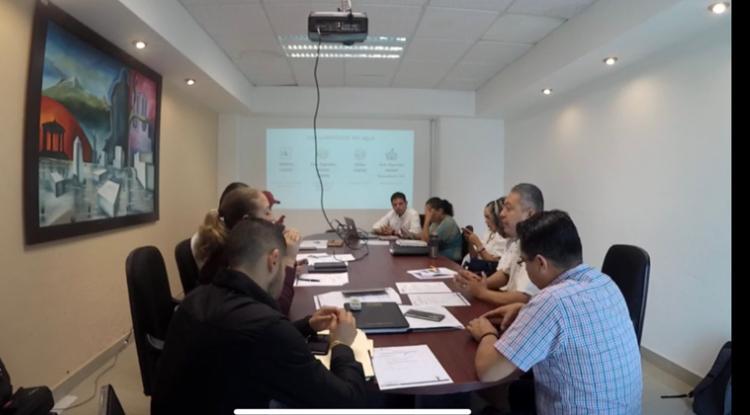 El desarrollo de la Sesión Extraordinaria número 01 de la Comisión Edilicia Permanente de Participación Ciudadana y Vecinal puede consultarse en la página oficial de internet del H. Ayuntamiento de Zapotlán el Grande, Jalisco:http://www.ciudadguzman.gob.mx/https://www.youtube.com/watch?v=pX1pqWwmEeY&feature=youtu.beLA PRESENTE FOJA, FORMA PARTE INTEGRAL DEL ACTA DE LA SESIÓN EXTRAORDINARIA NÚMERO 01 DE LA COMISIÓN EDILICIA PERMANENTE DE PARTICIPACIÓN CIUDADANA Y VECINAL EN COADYUVANCIA CON LA COMISIÓN EDILICIA PERMANENTE DE HACIENDA PÚBLICA Y DE PATRIMONIO MUNICIPAL. CELEBRADA EL DÍA 30 DE AGOSTO DEL AÑO 2019. LA CUAL CONSTA DE 9 FOJAS UTILES POR AMBOS LADOS. MDJJG/amrmC.c.p.- ArchivoORDEN DEL DÍA:Lista de asistencia, declaración de Quórum y aprobación de orden del día.Estudio y dictaminación de la carta de notificación del programa “Estados Bajos en Carbono Ejercicio Fiscal 2019”.   Asuntos varios.Clausura.DESARROLLO DEL ORDEN DEL DÍA Y ACUERDOSBIENVENIDA.El Presidente de la Comisión Convocante da la bienvenida a los asistentes y agradece su asistencia a la presente convocatoria y expone los motivos de la reunión.LISTA DE ASISTENCIA Y DECLARACIÓN DEL QUÓRUM LEGAL.En uso de la voz el Regidor Presidente de la Comisión Edilicia Convocante se procede a tomar lista de asistencia, contando con la presencia de los regidores e invitados especiales:Comisión Edilicia Permanente de Participación Ciudadana y Vecinal:Manuel de Jesús Jiménez Garma.Claudia López del Toro.María Luis Juan Morales.Lizbeth Guadalupe Gómez Sánchez. Comisión Edilicia Permanente de Hacienda Pública y de Patrimonio MunicipalLaura Elena Martínez Ruvalcaba.Cindy Estefany García Orozco.Manuel de Jesús Jiménez Garma.Noé Saúl Ramos García. Tania Magdalena Bernardino Juárez. (En su representación el Regidor Alejandro Barragán Sánchez, mediante oficio de comisión 521/2019).Invitados Especiales:Jesús Alberto Espinosa Arias, Coordinador General de Desarrollo Económico, Turístico y Agropecuario. 2.-  LECTURA Y APROBACIÓN DEL ORDEN DEL DÍA. El presidente de la comisión da lectura al orden del día. Lista de asistencia, declaración de Quórum legal.Lectura y aprobación del orden del día.Estudio y dictaminación de la carta de notificación del programa “Estados Bajos en Carbono Ejercicio Fiscal 2019”.Asuntos Varios. Clausura.  Una vez leído y aprobado el orden del día, se procedió al desahogó del punto número 3 del orden del día:      3.- Estudio y dictaminación de la carta de notificación del programa “Estados Bajos en Carbono Ejercicio Fiscal 2019”.Con fundamento en el artículo 115 Constitucional, 27 de la Ley del Gobierno y la Administración Pública Municipal y 40 al 48 y 65 del Reglamento Interior del Municipio de Zapotlán el Grande, Jalisco, el Regidor Presidente de la Comisión Edilicia Permanente convocada el Mtro. Manuel de Jesús Jiménez Garma, agradece la presencia de los regidores y procede al desahogo de la misma. En el uso de la voz señala que el presente proyecto, fue un logro de los trabajos que se han desarrollado dentro de la Coordinación General de Desarrollo Económico, Turístico y Agropecuario como parte de la agenda del fomento de la Ciencia y Tecnología, la cual propone que los alumnos de las instituciones educativas del municipio, desarrollen proyectos que permitan mitigar o dar solución a los problemas del municipio. Hace mención de la problemática que se tiene con el manejo del agua, y que es necesario implementar y buscar nuevos metodos para el cuidado de la misma. Ádemas, expone que el proyecto que se pretende realizar es para la captación del agua de lluvia, razón por la cual se busco la vinculación con la Asociación Civil “Isla Urbana”. Misma que tiene como fin aprovechar la infraestructura que tiene el municipio, para que a través de un sistema de captación, se pueda almacenar y utilizar de diferentes maneras el agua. Señala que la vinculación con dicha Asociación, también permitirá brindar a los ciudadanos, cursos, foros y talleres, para fomentar la educación del cuidado del medio ambiente. Asimismo, indica que para que lo anteriormente expuesto se lleve a cabo, se busco la gestión ante la Secretaría de Agricultura y Desarrollo Rural del Estado de Jalisco mediante la convocatoria al programa “Estados Bajos en Carbono Ejercicio 2019”, en su componente “1.- Proyectos de producción agropecuaria y piscícola sustentable”, mediante el concepto general de apoyo “Obras para el fortalecimiento a la gestión integral de aguas residuales de producción primaria”.En donde el Municipio de Zapotlán el Grande fue beneficiado con la cantidad de $150,000.00 (ciento cincuenta mil pesos 00/100 M.N.), con una aportación municipal de  $75,000.00 (setenta y cinco mil pesos 00/100 M.N.) en especie. También refiere que actualmente nuestro municipio cuenta con 99 instituciones educativas, con 36 domos escolares, que además de contribuir a la protección de las inclemencias del tiempo, pueden ser aprovechados para la captación de agua como una segunda etapa de un sistema innovador de aprovechamiento de la infraestructura educativa.Por esta razón, para llevar a cabo las acciones antes descritas e implementar el recurso, se elaboro el proyecto “Instalación de sistemas de captación de lluvia en escuelas con programa de sustentabilidad”, cuyo objetivo es aprovechar las techadumbres en la Escuela Secundaria número 100 con cede en el Municipio, ya que esta institución cuenta con la infraestructura y la disposición para generar un sistema sustentable con la instalación de ecotecnias.Posteriormente en el uso de la voz el Regidor Noé Sául Ramos García, señala que le parece un muy buen proyecto y le gustaría que se implementará en todas las escuelas, y pregunta al Regidor convocante, si ya se cuenta con el recurso para solventar la aportación municipal. A lo que responde el Regidor Manuel de Jesús Jiménez Garma, que las reglas de operación nos permiten dar el recurso en especie, y que anteriormente a esto, se tuvó un acercamiento con la Secundaria Tecnica número 100, y se llegó al acuerdo que la Secundaria pondrá el material y el municipio aportará la mano de obra.Ahora bien, la Regidora Claudia López del Toro pregunta los criterios que se utilizarón para seleccionar a la Secundaria Técnica número 100. A lo que nuevamente el Regidor Convocante responde, que dicha escuela fue seleccionada para aprovechar la infraestructura que se encuentra dentro de la misma.En su participación el Coordinador General de Desarrollo Económico, Turístico y Agropecuario el Biologo Jesús Alberto Espinosa Arias, señalo que se tomó la desición de que el proyecto se desarrollara en la Tecnica número 100, ya que es una Institución que cuenta con una gran iniciativa,  y que la dinamica de trabajo con la que se cuenta, permitirá un mayor porcentaje de éxito. La Regidora Maria Luis Juan Morales señala  que una parte fundamental será el crear conciencia en los jóvenes, y que las acciones que hagamos hoy, serán el beneficio del mañana. SENTIDO DEL VOTO.COMISIÓN EDILICIA PERMANENTE DE PARTICIPACIÓN CIUDADANA Y VECINAL. COMISIÓN EDILICIA PERMANENTE DE HACIENDA PÚBLICA Y DE PATRIMONIO MUNICIPAL.      4.- ASUNTOS VARIOS.Se concede el uso de la voz a los integrantes de la Comisión Edilicia Permanente de  Participación Ciudadana y Vecinal y Hacienda Pública y de Patrimonio Municipal, para que si es su deseo propongan o manifiesten lo que a su derecho competa; manifestando que no tienen asuntos que proponer o tratar.     5.- CLAUSURA.Por lo que no habiendo más asuntos que tratar se da por clausurada la presente sesión siendo las 10:50  horas del día 30 de agosto  del año 2019, levantando la presente acta que firman los que en ella intervienen en unión del que aquí suscribe, firmando al calce y margen para constancia afecto de validar los acuerdos. ------------------------------------------------------------------------------------------------------------------------------------------------- CONSTE.ATENTAMENTECIUDAD GUZMÁN, MUNICIPIO DE ZAPOTLÁN EL GRANDE, JALISCO AGOSTO  30  DE  2019.“2019, AÑO DEL LXXX ANIVERSARIO DE LA ESCUELA SECUNDARIA LIC. BENITO JUAREZ”COMISIÓN EDILICIA PERMANENTE DE PARTICIPACIÓN CIUDADANA Y VECINAL.MTRO. MANUEL DE JÉSUS JIMENEZ GARMA PRESIDENTE DE LA COMISIÓN. LIC. CLAUDIA LÓPEZ DEL TOROVOCAL DE LA COMISIÓN.LIC. MARIA LUIS JUAN MORALES VOCAL DE LA COMISIÓN.  C.P. LIZBETH GUADALUPE GÓMEZ SÁNCHEZ  VOCAL DE LA COMISIÓN. COMISIÓN EDILICIA PERMANENTE DE HACIENDA PÚBLICA Y DE PATRIMONIO MUNICIPAL. LIC. LAURA ELENA MARTÍNEZ RUVALCABA. PRESIDENTA DE LA COMISIÓN. MTRA. CINDY ESTEFANY GARCIA OROZCO. VOCAL DE LA COMISIÓN.MTRO. MANUEL DE JÉSUS JIMENEZ GARMA. VOCAL DE LA COMISIÓN. MTRO. NOÉ SAÚL RAMOS GARCÍA. VOCAL DE LA COMISIÓN. MTRO. TANIA MAGDALENA BERNARDINO JUAREZ. VOCAL DE LA COMISIÓN. 